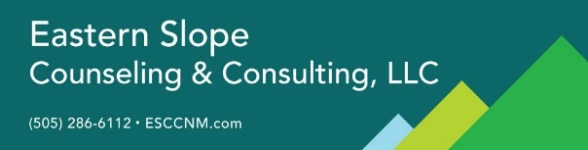 INSURANCE VERIFICATION AND FEE AGREEMENT FORMRegardless of your insurance carrier or form of insurance, you are ultimately responsible for payment for services you receive from Eastern Slope Counseling and Consulting (ESCC).  Please present a valid identification card and your current insurance card at the time of your first appointment with your counselor.Complete sections 1 and 2 below.  If you have a copayment due, please tell us so that we can collect it at the beginning of your session.Patient InformationPatient Name:											Mailing Address:										Home Phone No.:				 Mobile No.:				Work No.:			 Ext.:		SSN:				 DOB:			 Gender:			Patient Insurance InformationPrimary Insurance:										Policy Number:				Group Number:				Primary Insurance phone number:								Subscriber’s Name:						DOB:				Subscriber’s relationship to patient:								Secondary insurance:									Policy Number:				Group Number:				Secondary Insurance phone number:								Subscriber’s Name:										Subscriber’s relationship to patient:								Patient Eligibility and Benefits InformationEffective Date of Coverage:									Coverage Terminated?   Yes    No 	Date:						Plan Type: 	 HMO      PPO       POS	Other:					In-Network Benefits:										$			 $			  Deductible satisfied? Yes    No  N/a 	   Co-Payment 		    Deductible 		$			 $			   Co-Insurance	    Other Out-of-Pocket ExpenseBenefits for Treatment? 		Yes    No 	Is a Referral Necessary? 		Yes    No 	Is Prior-Authorization Necessary? 	Yes    No  Out-of-Network Benefits? 		Yes    No 	Out-of-Network Financial Responsibilities? Yes    No 	Insurer InformationCall Date:			 Time of Call:							Name of Insurance Rep.:									Ph. Number/Ext.:										Prior-Authorization Ph. No.:				 Fax No.:				Prior-Authorization Contact Name:								Prior-Authorization Approval No.:								Referral Ph. No.:					 Fax No.:				Referral Contact Name:									Notes:												Self-Pay Fee AgreementAs client has no insurance, insurance coverage has lapsed, or client has chosen to pay for counseling out of pocket, client agrees to the following fees for ESCC services, payable at the time services are rendered:Initial Assessment (CPT 90791): $								Individual Psychotherapy (CPT 90837 – 60 minute session): $				Couples Counseling (CPT 90837): $								Family Counseling (CPT 90846 or 90847): $						Group Psychotherapy (CPT 90853): $							Client Name: 											Client Signature: 					Date:					NOTES:																																																											